МИНИСТЕРСТВО НАУКИ И ВЫСШЕГО ОБРАЗОВАНИЯ РФСОВЕТ РЕКТОРОВ ВУЗОВ ТОМСКОЙ ОБЛАСТИОТКРЫТАЯ РЕГИОНАЛЬНАЯ МЕЖВУЗОВСКАЯ ОЛИМПИАДА 2018-2019 ГЕОГРАФИЯ  (8-9 КЛАСС)ОТБОРОЧНЫЙ ЭТАП 1 ВАРИАНТI. Т е с т о в ы е   з а д а н и я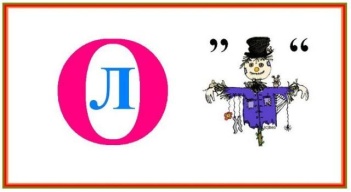 1. Отгадайте географический объект, решив ребус.             2 балла                                                     2. Продолжите предложение. Совокупность организмов, активно плавающих организмов, преимущественно хищных, обитающих в толще воды водоёмов и способных противостоять силе течения и самостоятельно перемещаться на значительные расстояния называется ………                                                                                                                                                                                          3 балла3. Выберите из предложенного списка названия гидрооэлектростанций России: А) Смоленская Б) Заинская В) Чебоксарская Г) ЧиркейскаяД) БерёзовскаяЕ) БратскаяЖ) Усть-ИлимскаяЗ) Рефтинская              Запишите буквы, под которыми указаны верные ответы.                                                                                                             4 балла4.    Укажите верную последовательность смены высотных поясов хребта Черского:       А) лесостепь и степь     Б) альпийские и субальпийские луга    В) широколиственные леса Г)  сухие степи и аридные редколесья         Д)  нивальный                                                                                                                                                                                              5 баллов5.  Найдите соответствие между термином  и его определением:Определениеустойчиво низкий уровень воды в рекевсе воды, которые могут быть использованы человеком в своей деятельностизатопление местности из-за подъема уровня воды в рекевесь переносимый рекой материалраспределение стока реки в течение годаТЕРМИНА) наводнение  Б) режим     В) водные ресурсы       Г) твердый сток          Д) межень           5 баллов6.   Существует три основных способа приспособления организмов к неблагоприятным условиям среды: подчинение, сопротивление и избегание этих условий. Найдите соответствие между способом  приспособления  и одним примером, его характеризуюшим:Способ приспособленияподчинениесопротивлениеизбеганиеПРИМЕРЫ      А) осенние перелеты птиц с северных мест гнездования в южные районы зимовок      Б) зимняя спячка бурых медведей      В) произрастание кактусов в пустыне при температуре у земной поверхности  в 80°С   6 баллов7.  Перед вами список следующих бассейнов или месторождений:         А) Лебединское, Б) Верхнекамский бассейн,    В) Олимпиадинское, Г) Гайское, Д) Мир, Е) Ямбургское.       Найдите соответствие между условным знаком (записав его расшифровку),  месторождением из списка и субъектом РФ, где оно находится.Пример записи ответа: цифра – обозначение условного знака – буква, под которой записано месторождение в списке – субъект РФ. Например, 1– уголь – А – Ростовская область.18 балловII. Р а с ч ё т н о е  и а н а л и т и ч е с к о – л о г и ч е с к о е з а д а н и е8. Рассмотрите рисунок. Ответьте на вопросы: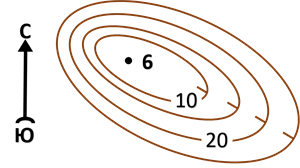  А) Какая форма рельефа изображена на рисунке?   Б) Какова абсолютная высота этого объекта?  В) Какой склон объекта крутой?   3 балла9. Из предложенного списка выберите не менее шести понятий, относящихся к одной стране. Определите страну, ее столицу, бывшую метрополию и официальный язык.     Вади, парамос, Марианские острова, Колумб, прерии, скрэб,  сахарный тростник, черноземы, Карибское море,  Хэмингуэй,  казуары, Большие Антильские острова, уран,  АСЕАН, Гуантанамо, сальса, суховей.                                                                    12 баллов10. Определите субъект РФ и географические объекты по описанию, заменив цифры в скобках на ответы (подходящие по смыслу слова или словосочетания). Выполните расчёты и ответьте на вопросы, выделенные в тексте курсивом.Этот субъект (1) с таким названием появился на карте России в 2008 г. Он занимает внутриконтинентальное положение и расположен далеко от морей и океанов. По площади занимает 10 место в стране – около 430 тыс. км². На юге субъект граничит с двумя странами (2,3). Абсолютные высоты изменяются от 292 м до 3072 м.  Преобладает горный рельеф.  Для всех хребтов и впадин характерна одна особенность – распространение их с юго-запада на северо-восток. Достопримечательностью одной из вершин является то, что с её склонов начинается сток сразу в три реки этой части света (4). Эти крупнейшие реки (5, 6, 7) России по площади речных бассейнов впадают в разные моря (8, 9, 10). Поэтому режим рек, принадлежащий к разным бассейнам, отличается. Гидрограф стока (расход воды по месяцам) одной из рек на востоке региона показан на рисунке. Чем объясняется резкое увеличение стока в мае-сентябре (11)? Рассчитайте падение (12)  и уклон (13)  другой реки, полностью протекающей в северной части  данного субъекта, если известно, что её исток расположен на высоте 1612, а устье – на высоте 561 м над уровнем моря, а длина – 511 км. 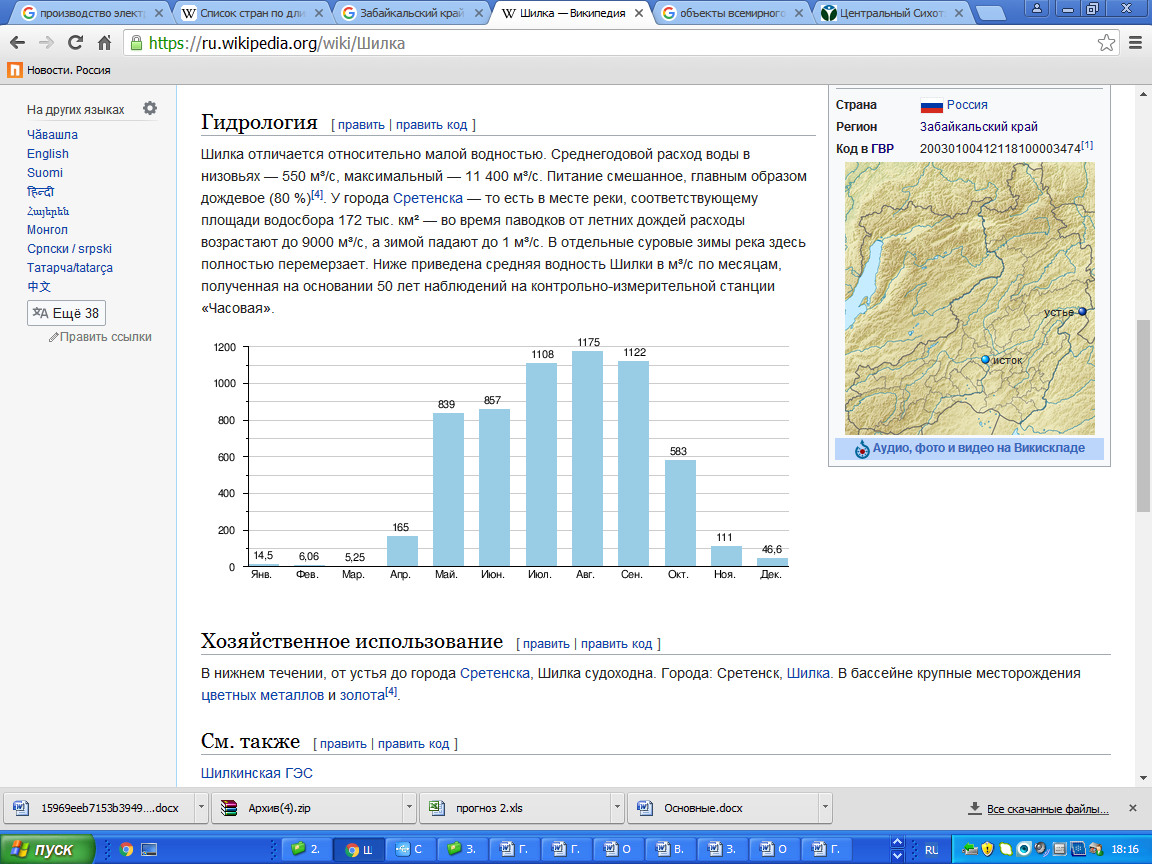       Климат здесь резкоконтинентальный: абсолютный максимум −64 °С зарегистрирован в северной части, а абсолютный максимум +42 °С зарегистрирован на юго-востоке субъекта. Безморозный период составляет в среднем 80—140 дней. Объясните причины (14) формирования здесь такого климата. Какая климатограмма (15) характеризует тип климата данного субъекта РФ?        Малое недостаточное количество атмосферных осадков (200-300 мм) способствует формированию степных ландшафтов в межгорных котловинах. Растительный и животный мир чрезвычайно разнообразен и уникален. Но пока на территории субъекта имеются около 70 памятников природы и три особо-охраняемые природные территории. Одна из них (16) стала в 2017 г. частью объекта, внесённого в список Всемирного природного наследия ЮНЕСКО с целью сохранения уникальных представителей фауны, например, монгольской антилопы, которая называется…. (17). Регион обладает очень крупными запасами полезных ископаемых: 40 %  российских запасов урана, 36 % флюорита,  25 % молибдена, благородных и редкоземельных металлов. На севере территории находится одно из крупнейших медных месторождений  мира (18), которое готовят к эксплуатации. Богатством субъекта являются и леса, главными проблемами которых являются ежегодные пожары и незаконные рубки ценных пород деревьев.    Сложные и неблагоприятные природные условия не способствуют активному заселению и освоению территории. В начале 2018 г. численность жителей субъекта составила 1 072 806 чел., но она сокращается, несмотря на естественный прирост населения. Основная часть населения проживает в южных и центральных районах края, северные районы заселены слабо. Коренное население региона относится к …… (19) расе. С 1640-х годов территория вошла в сферу интересов Российского государства. В XIX–XX веках она была местом политической каторги и ссылки, а в советское время – местом крупных народохозяйственных строек. Поэтому национальный состав пёстрый.  Преобладают русские, но в десятку крупных этносов входят и два коренных. Один из них – численностью около 73 тыс. человек –  является здесь вторым по численности, но имеет своё государственное образование – соседний субъект (20). Другой коренной этнос (21), относится к тунгусо-манчжурской группе алтайской языковой семьи и, в основном, проживает на севере этого субъекта РФ, сохраняя традиционный образ жизни. Численность его составляет около 1400 человек. Под названием «тунгус» этнос известен русским с XVI в., а современный этноним стал официально использоваться в качестве общепринятого лишь с начала 1930-х гг.  Регион депрессивный, дотационный. В структуре промышленного производства наибольший удельный вес занимает добыча полезных ископаемых – 58,0 %, на долю обрабатывающих производств приходится 17,2 %. Отрасли специализации – цветная металлургия, топливная и лесная промышленность. По территории края проходят две стратегически важные железнодорожные (22, 23) и одна автомобильная магистраль.            42 баллаМАКСИМАЛЬНОЕ КОЛИЧЕСТВО БАЛЛОВ  ЗА ОЛИМПИАДУ – 100.    ЖЕЛАЕМ ВАМ  УДАЧИ!	МИНИСТЕРСТВО НАУКИ И ВЫСШЕГО ОБРАЗОВАНИЯ РФ	СОВЕТ РЕКТОРОВ ВУЗОВ ТОМСКОЙ ОБЛАСТИОТКРЫТАЯ РЕГИОНАЛЬНАЯ МЕЖВУЗОВСКАЯ ОЛИМПИАДА 2018-2019 ГЕОГРАФИЯ  (10  КЛАСС)ОТБОРОЧНЫЙ ЭТАП 1 ВАРИАНТI. Т е с т о в ы е   з а д а н и я1. Определите современное название реки по описанию.          О какой реке идёт речь? Во II веке н.э. античный географ упомянул эту реку РФ и Казахстана как Даикс, а в книге Марко Поло она значится как Ягат. До 1775 года её название было Яик.                                                                                                                    2 балла2. Какие три группы месторождений углеводородного сырья из перечисленных находятся в пределах Западно-Сибирской нефтегазоносной провинции? Запишите буквы, под которыми указаны верные ответы.А) Вуктыльское,  ОренбургскоеБ) Шаимское, ТамбейскиеВ) Возейское, Приобское Запишите буквы, под которыми указаны верные ответыГ) Самотлорское, БованенковскоеД) Ромашкинское, ШтокмановскоеЕ) Медвежье,  Приобское                                            3 балла3. Выберите все  правильные утверждения:А) Бенгельское течение считается холодным течением;Б) наиболее распространённой в мире языковой семьёй является индо-европейская;В) Катар относится к 10-ке стран с уровнем урбанизации менее 30 %;Г) фундамент Сибирской платформы выходит на поверхность в виде Алданского и Балтийского щитов;Д) в мировом промышленном производстве лидирует Китай;Е) земельные ресурсы – это ресурсы, которые используются только в сельском хозяйстве;Ж) Фолклендские острова принадлежат Аргентине;З) чем больше угол падения солнечных лучей, тем больше света и тепла приходится на единицу площади земной поверхности.       Запишите буквы, под которыми указаны верные ответы.                                                                                        4 балла        4.  Назовите  форму общественного разделения труда, о которой идёт речь в описании?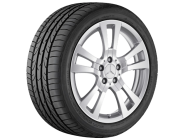         Это сосредоточение деятельности предприятия  отрасли на выпуск ограниченной номенклатуры изделий или технологически однородной продукции. Различают три вида этой формы:          А) подетальная,   Б) предметная,  В) технологическая.          Какой из перечисленных видов представлен на рисунке?                                                                            5 баллов5. Выберите из перечисленных три самых крупных морских порта Европы:            А)    Дублин       Б)    Антверпен         В) Барселона      Г) Гамбург         Д) Генуя    Е) Салоники          Запишите буквы, под которыми указаны эти порты.                                                                                                     6 баллов                                               6. Найдите соответствие между сельскохозяйственной культурой, родиной её происхождения и основными  странами-производителями:20 балловII. Р а с ч ё т н ы е  и а н а л и т и ч е с к о–л о г и ч е с к и е з а д а н и я7. Определите численный масштаб карты, если известно, что 1 см² карты соответствует на местности 25 га. Запишите свои расчёты.                                                                                                                                                                                                                3 балла8. Найдите неизвестные члены следующих географических пропорций:А)Б)В)Г)8 баллов9. Неравномерность распределения жизни – один из важных признаков, которым характеризуется биосфера. Распределение жизни в биосфере носит неравномерный характер. В связи с этим В.И. Вернадский ввёл термин «плёнки жизни». Расшифруйте этот термин. Выберите из ниже перечисленных природных объектов те, которые соответствуют термину «плёнки жизни»:ПочваОзоновый слой атмосферыПриземный слой атмосферыБереговая линия моряКора выветриванияАстеносфераЗона смешанных лесовПланктонБентосБассейн реки        Запишите цифры, под которыми указаны верные ответы.        Опишите, чем характеризуется природное образование, указанное под № 1. Какова его роль в биосфере?      14 баллов10.  Загаданы две страны, которые, как и Россия, являются членами международной организации, действующей на постсоветском пространстве с 1 января 2015 г. Она создана в целях всесторонней модернизации, кооперации и повышения конкурентоспособности национальных экономик и создания условий для стабильного развития в интересах повышения жизненного уровня населения государств-членов.        Определите организацию, эти страны и географические объекты, заменив цифры в скобках на ответы (подходящие по смыслу слова или словосочетания). Ответьте на дополнительные вопросы.        Страна А (1). Территория в основном равнинная с редкими возвышенностями. Бедна полезными ископаемыми, кроме  ресурсов строительного сырья и ещё одного вида агрохимического сырья (2), из которого производят необходимую продукцию (3) для сельского хозяйства. Страна богата водными ресурсами. Самой крупной рекой является река (4), которая берёт начало на территории России, а среднее и нижнее течение реки находится на территории страны (5), с которой граничит и страна А, и Россия. На территории страны А много озёр и болот, особенно в её южной части, где расположен крупнейший в этой части света район болот и заболоченных земель, называемый …. (6) и занимающий почти 30% территории этой страны. Здесь же сохранился наиболее крупный остаток реликтового первобытного равнинного леса под названием (7), который в 2014 г. приобрёл статус трансграничного объекта Всемирного наследия ЮНЕСКО. Почти 40 % территории занято лесами. Природе, населению и экономике страны был нанесён колоссальный ущерб от техногенной аварии (8), произошедшей в 1986 г. на энергетическом объекте страны (5).       Столица (9) – единственный город-миллионер в стране. Население – около  9,5 миллионов человек. Почти 82 % населения исповедует христианство. Отрасли специализации страны – химия, машиностроение, лесная и пищевая промышленность. Структура ВВП в 2014 году имела следующий вид:  сфера услуг — 56 %,  промышленность — 37 %,  сельское хозяйство — 7 %. Главная сельскохозяйственная культура – (10), а отрасль животноводства – (11).        Страна Б (12) считается одним из самых древних государств на территории ближнего зарубежья. 90 % территории находится на высоте более 1000 м над уровнем моря. Расположена в пределах горной системы (13), высочайшая вершина  (14) которой находится на территории России и является также самой высокой в  нашей стране. В 1988 г. страна пережила сильнейшее землетрясение (15), которое вывело из строя около 40 % промышленного потенциала,  разрушило полностью или частично около 370 городов и сёл, привело к десяткам тысяч жертв.       Столица (16) – единственный город-миллионер в стране. Население – около  трех миллионов человек с моноэтническим составом. Почти 95 % населения исповедует христианство. Страна богата водными ресурсами. Только озёр насчитывается свыше 100. Самое большое из озёр (17) находится на высоте 1900 м над уровнем моря —  это единственный рыбопромысловый район республики и крупнейший во всём субрегионе источник пресной воды. Имеет нерешенный этнополитический конфликт с соседним государством (18). Структура ВВП в 2014 году имела следующий вид:  сфера услуг — 46,6 %,  промышленность — 31,5 %,  сельское хозяйство — 21,9 %.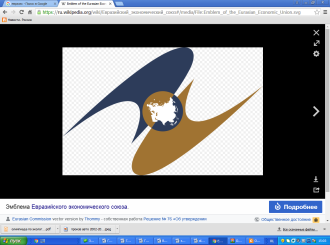 Дополнительные задания:Назовите  одну отрицательную особенность экономико-географического положения стран А и Б.Принадлежат ли титульные этносы стран А и Б к одной языковой семье? Назовите  международную организацию, о которой идёт речь, и эмблема которой приведена.35 балловМАКСИМАЛЬНОЕ КОЛИЧЕСТВО БАЛЛОВ  ЗА ОЛИМПИАДУ – 100.    ЖЕЛАЕМ ВАМ  УДАЧИ!МИНИСТЕРСТВО НАУКИ И ВЫСШЕГО ОБРАЗОВАНИЯ РФСОВЕТ РЕКТОРОВ ВУЗОВ ТОМСКОЙ ОБЛАСТИОТКРЫТАЯ РЕГИОНАЛЬНАЯ МЕЖВУЗОВСКАЯ ОЛИМПИАДА 2018-2019 ГЕОГРАФИЯ  (11 КЛАСС)ОТБОРОЧНЫЙ ЭТАП 1 ВАРИАНТI. Т е с т о в ы е   з а д а н и яКого М.В. Ломоносов называл российским Колумбом: «Там влажный флота путь белеет  И море тщится уступить. Колумб Российский через воды Спешит в неведомы народы»?                                                                                                                 2 балла        Приведите названия четырёх населённых пунктов России, оканчивающиеся словом «город».                                               4 баллаРасположите города от самого северного до самого южного:
А) Москва      Б) Мурманск      В) Кызыл      Г) Салехард
Запишите получившуюся последовательность букв.                                                                                                                     4 балла4. Выберите все  правильные утверждения:А) интенсивность землетрясения в баллах тем больше, чем больше его магнитуда и чем ближе к поверхности его очаг;Б) наиболее распространённой в мире языковой семьёй является дравидийская;В) Бельгия относится к 10-ке стран с уровнем урбанизации более 90 %;Г) изогипсы – это линии, соединяющие точки с одинаковыми значениями глубины;Д) в мировом промышленном производстве лидирует Германия;Е) в зависимости от угла падения солнечных лучей на земную поверхность выделяют пояса освещённости;Ж) Новая Каледония принадлежит Австралии;	З) первый дошедший до нас средневековый глобус изготовил Мартин Бехайм.        Запишите буквы, под которыми указаны верные ответы.                                                                                                             4 балла        5.Назовите  форму общественного разделения труда, о которой идёт речь в описании ниже?      Это процесс соединения труда определенных технологически связанных между собой специализированных производств в единый хозяйственный комплекс, основанный на комплексном использовании сырья, материалов, энергии и отходов. Различают два вида этой формы, основанные: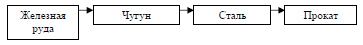       А) на последовательном выполнении технологических стадий обработки сырья (внутриотраслевое);       Б)  на использовании отходов основного производства для получения продукции другой отрасли (межотраслевое);        Какой из видов представлен на рисунке?                                                                                                                                          5 баллов 6. Выберите из предложенного списка три группы месторождений углеводородного сырья. Запишите получившуюся последовательность букв.А) Парс,  ОренбургскоеБ) Кимберли, УдоканскоеВ) Уэйпа, Лабрадор Г)  Самотлорское, ТролльД) Аппалачский бассейн,  ИтабираЕ) Медвежье,  Карачаганак                                      6 баллов7. Найдите соответствие между сельскохозяйственной культурой, родиной её происхождения и основными  странами-производителями:балловII. Р а с ч ё т н ы е  и  а н а л и т и ч е с к о–л о г и ч е с к и е з а д а н и я8. Лесной массив на топографической карте масштаба 1: 5 000 занимает 7,5 см². Вычислите площадь данного объекта на местности в гектарах.                                                                                                                                                                                                         3 балла9. Распределение живых организмов на Земле имеет разную густоту: участки, обогащенные жизнью, чередуются с почти пустыми пространствами. Эта неравномерность распределения живого вещества характерна и для суши, и для моря. В связи с этим В.И. Вернадский выделял «сгущения жизни» как одну из форм концентрации живого вещества. Расшифруйте этот термин. Выберите из ниже перечисленных природных объектов и процессов те, которые соответствуют термину «сгущения жизни»:ТропосфераГрунтовые водыКоралловый рифЗона апвеллингаПланктонТундровая зонаОпушка лесаПустыня СахараОазис в пустыне Эстуарий реки         Запишите цифры, под которыми указаны верные ответы.         Охарактеризуйте природный процесс, указанный под № 4. Где он происходит? Какова его роль в распределении живых организмов? Имеет ли он значение для хозяйственной деятельности человека?                                                                             20 баллов10. Определите три страны по описанию и ответьте на дополнительные вопросы.       Страны А, Б, В  имеют некоторые общие географические и социально–экономические черты: они расположены в Азии, занимают внутриконтинентальное положение и не имеют выхода к морям и океанам, являются горными, относятся к группе развивающихся и бедных стран мира. Страна А – это одно из двух самых высокогорных государств мира: свыше 40% его территории расположено на высоте более 3000 м. Является одной из самых бедных и наименее развитых стран в мире, где  почти одна треть населения живет за чертой бедности. Численность населения  достигла в 2017 г.  41,3 млн человек. По коэффициенту фертильности страна занимает  99 место (2,18 ребёнка на женщину).            Сельское хозяйство и рыболовство являются основой экономики страны (76 % работающих, 35 % ВВП). Основные сельскохозяйственные культуры – рис, кукуруза, зерновые, сахарный тростник, джут, табак, корнеплоды. Животноводство представлено разведением КРС (буйволы), овец, свиней и птицы. В целом, для сельского хозяйства пригодны территории тераев и речных долин, которые занимают 20 % территории страны.  Промышленная деятельность (6 % работающих, 16 % ВВП),  в основном, включает в себя переработку сельскохозпродукции, включая производство ковров и одежды, а также кирпичное производство. На сферу обслуживания приходится 18 % работающих и 49 % ВВП. Основной источник валютных поступлений – иностранный туризм.   Главная площадь столицы внесена в список Всемирного наследия ЮНЕСКО, на ней сосредоточено более 20 дворцов и храмов.  Это страна бесконечных путешествий (горы, трекинг и альпинизм, сплав по горным рекам на плотах или лодках), исследований и паломничества.  Уникальны культура, история и традиции государства: тысячи монастырей,  тысячи обрядов и церемоний, удивительная мифология и симбиоз разных народностей. Среди различных ООПТ можно выделить Королевский национальный парк Читван, также входящий в число объектов, охраняемых ЮНЕСКО, и до 1970-х годов являющимся охотничьими угодьями королей. В нём водятся носороги, бенгальские тигры, крокодилы, кайманы и другие представителей фауны в естественной для них среде обитания. Известен город Нагаркот, откуда при хорошей видимости можно увидеть самую высокую вершину мира. Особенностью сферы туризма этой страны является то, что в ней занято около трети мужчин, работающих, в основном, портерами.     Страна Б. Здесь, в IV веке до  нашей эры, в степи, примыкавшей к окраине  крупнейшей пустыни Азии, сформировался народ хунны. В настоящее время страна занимает 1,5 млн км² и  граничит с двумя крупнейшими странами мира по площади территории. Столица страны – самая холодная в мире со среднегодовой температурой минус 0,5° С. Крупной административной единицей является аймак. Численность населения  в 2016 г. составила 3,1 млн человек.  По коэффициенту фертильности страна занимает  103 место (2,13 ребёнка на женщину).  ВВП на душу населения  по ППС – 13 тыс. долларов (2017 г.). А в XIII  веке была создана самая крупная империя, подчинившая себе самую огромную территорию на материке. Экономика страны Б традиционно базировалось на сельском хозяйстве – скотоводстве. При этом она очень богата полезными ископаемыми, особенно рудными. Для их освоения в 1972 г. при содействии СССР  на северо-западе страны был построен один из крупнейших в Азии металлургических комбинатов. Отрасли специализации – промышленность (горно-добывающая, производство строительных материалов, текстильная, шерстяная, суконная, овчинно-шубная, кожевенная, мясоперерабатывающая) и сельское хозяйство (животноводство). А по занятости лидурует сельское хозяйство – 42 % ЭАН трудится в этой отрасли. Но на добывающую промышленность приходится бòльшая часть промышленного производства и прямых иностранных инвестиций. Экономика страны имеет потенциал развития за счёт сильных соседей.      Страна В. Как государство возникло в  XIV и называлось Лан Санг Хом Кхао («Страна миллиона слонов и белого зонта»). В 1893-1949 гг. была колонией Франции. Страна В имеет площадь около 237 тыс. км².  Она расположена на одном из крупных полуостровов этой части света, уступающим по площади  только Аравийскому.  Моря нет, но есть острова, расположенные на самой крупной реке этого полуострова – их около 4000! На самом большом острове страны В (18 км в длину и 8 км в ширину) живет 55 тысяч человек, в то время, как в столице – 210 тысяч! Климат в стране субэкваториальный муссонный. Натуральное сельское хозяйство и рыболовство являются основой экономики (70 % работающих, 30 % ВВП) . Основные сельскохозяйственные культуры – рис, кукуруза, зерновые, сахарный тростник, джут, табак, батат, кофе, фрукты, хлопок, арахис, чай. Животноводство представлено разведением  КРС (буйволы), свиней и птицы. Из отраслей промышленности (33 %  ВВП)  выделяются энергетика, горнодобывающая (добыча меди, олова, золота), лесная, пищевая и лёгкая (20 % работающих). Денежная единица страны называется кип. Численность населения в 2018 г. превысила 6,7 млн человек. По коэффициенту фертильности страна занимает  65 место (2,75 ребёнка на женщину).   Дополнительные вопросы и задания:Назовите столицу страны А? Что такое тераи?Главное стихийное бедствие страны А?В городе Лумбини страны А, по преданиям, родился основатель одной из мировых религий, по наибольшее количество верующих относится к другой национальной религии. О каких религиях идёт речь?Чем профессионально занимаются портеры в стране А?Для разработки каких руд был построен металлургический комбинат в стране Б?Назовите стран-соседей страны Б, которые являются и самыми крупными её торговыми партнёрами.О какой пустыне идёт речь при описании страны Б?Какая одна из крупных рек страны Б впадает в самое глубокое озера на планете?Какая преобладающая традиционная религия характерна для населения стран Б и В?Какой вид угодий преобладает в структуре сельскохозяйственных угодий стран А и В? Расположите страны А, Б, В в порядке возрастания в них плотности населения.Какая форма правления в этих странах, если известно, что она одинаковая, причём в стране А она была введена только в 2007 г.?На каком полуострове расположена страна В?Какая  река является главной водной артерией страны В?Главное стихийное бедствие страны В?Какая из этих стран самая аграрная?В какой из стран наибольший ущерб сельскому хозяйству наносят засухи и холод? В какой из стран наблюдается расширенное воспроизводство населения?Какая из этих стран входит в список беднейших стран мира?       Страна А –? Страна Б –? Страна В –?                                                                                                                                                32 баллаМАКСИМАЛЬНОЕ КОЛИЧЕСТВО БАЛЛОВ  ЗА ОЛИМПИАДУ – 100.    ЖЕЛАЕМ ВАМ  УДАЧИ!Условный знакОбозначение условного знака (название минерального ресурса)Название месторожденияСубъект РФ, где находится это месторождение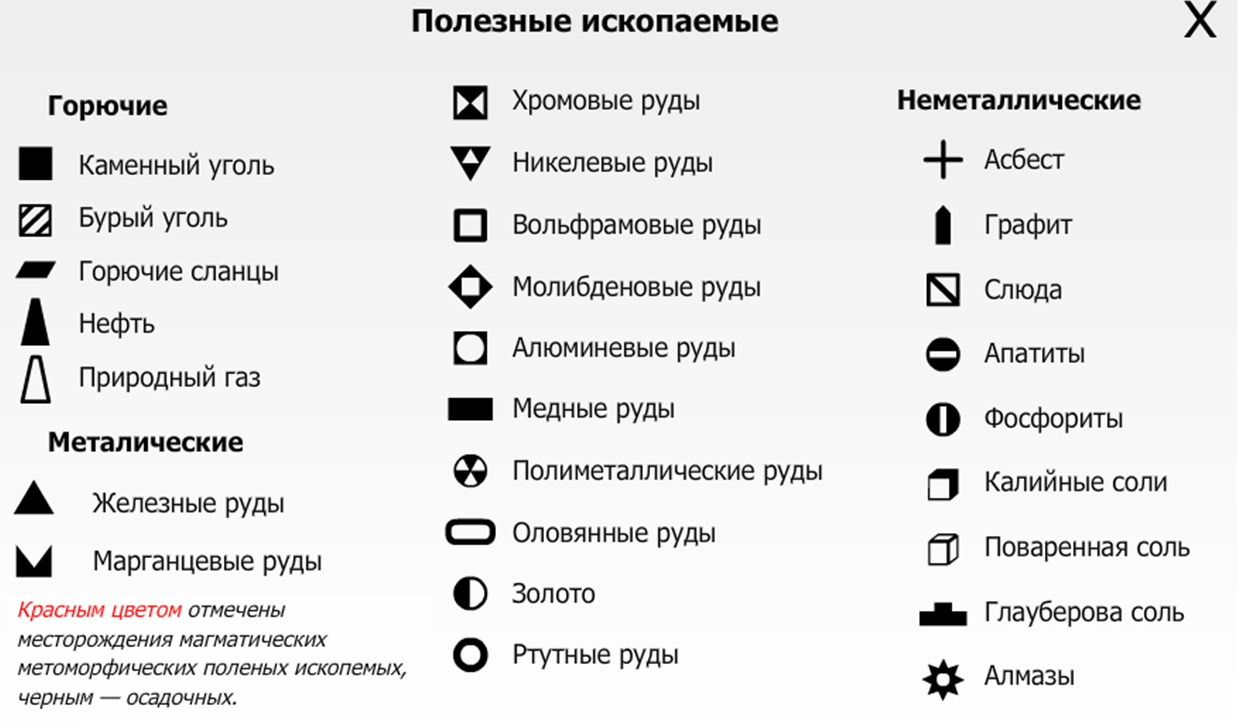 1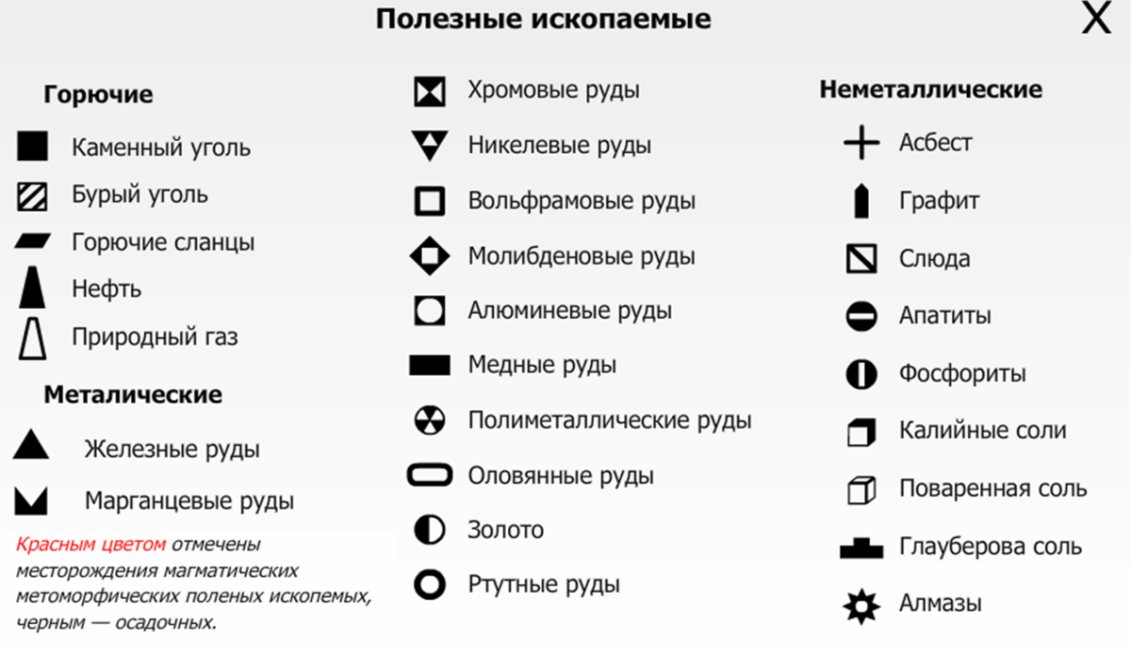 2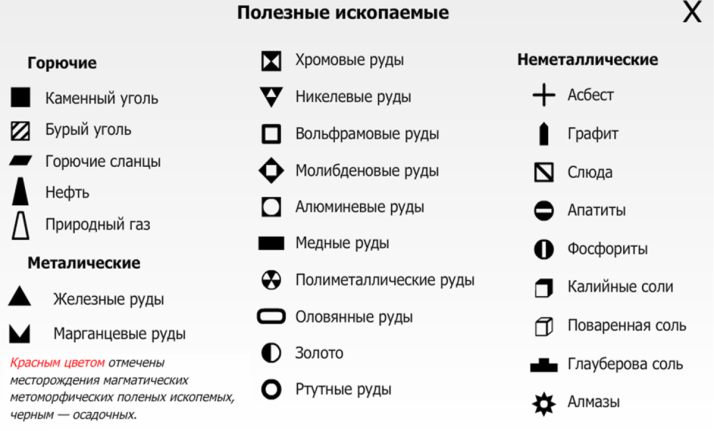 3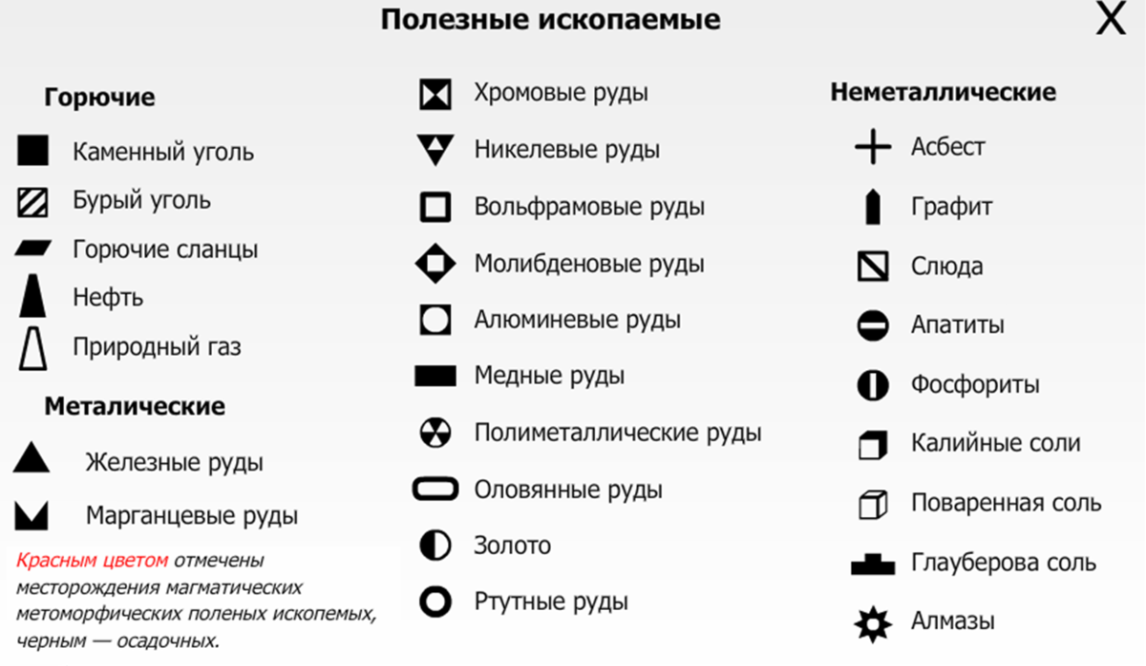 4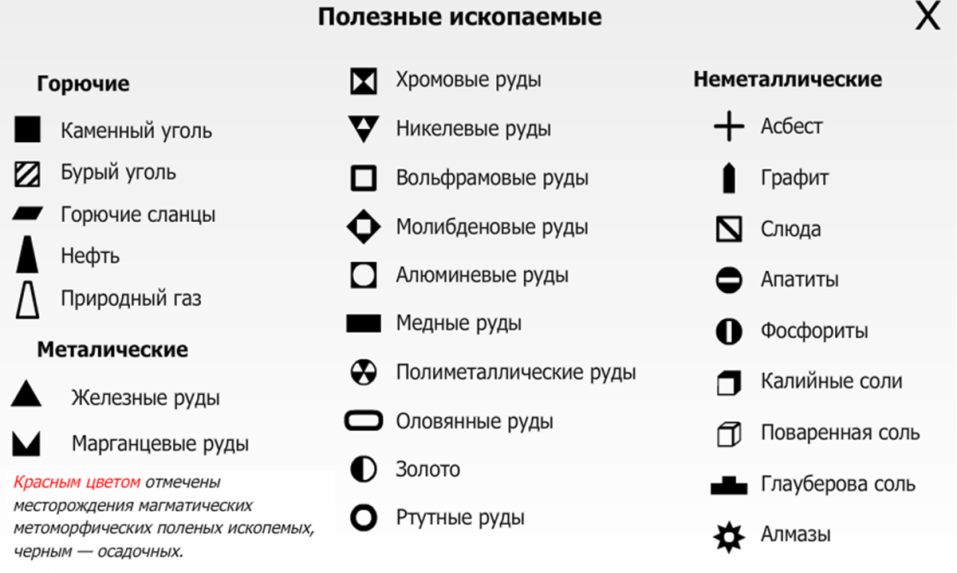 5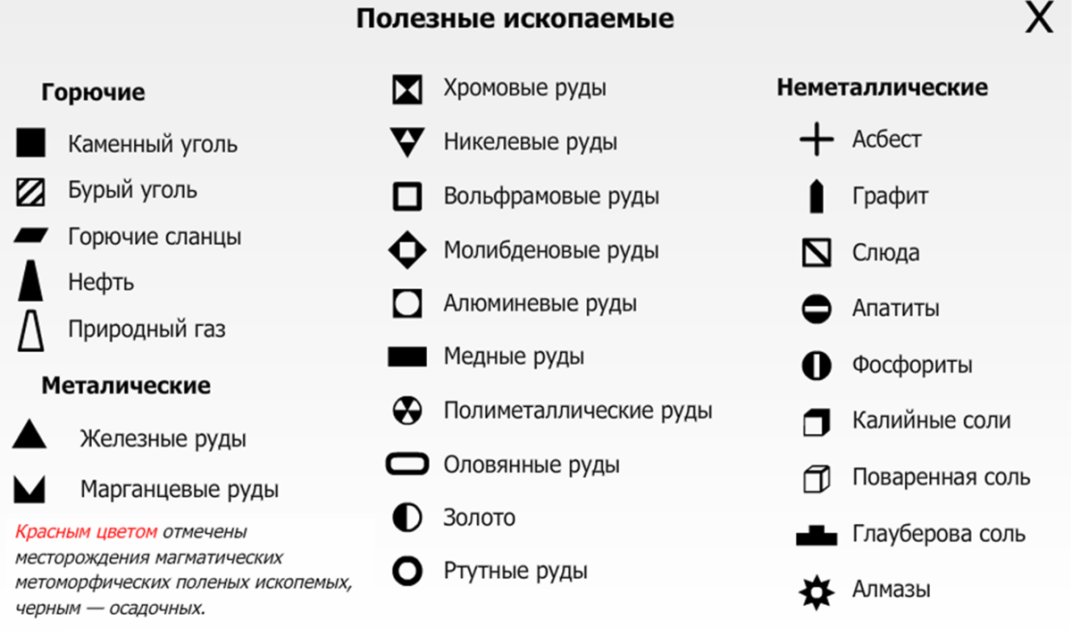 6АБВ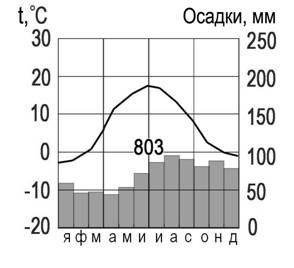 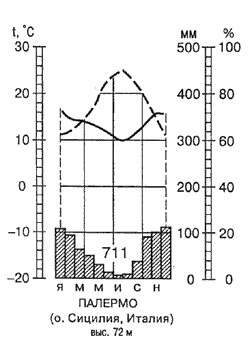 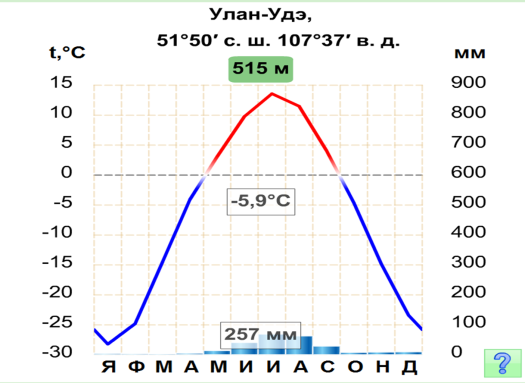 Сельскохозяйственная культураЦентры происхождения культурных растенийОсновные страны-производителиПшеница АндскийБразилия, Индия, КитайПросо Мексиканский (Центрально-Американский) Кот-д’Ивуар, Гана, Индонезия Сахарный тростникПереднеазиатскийТаиланд, Индонезия, МалайзияКакаоИндо-Малайский Китай, Индия, Россия ГевеяВосточно-Азиатский и Абиссинский (Эфиопский)Индия, Нигер, КитайАнхель=?Венесуэла =Южная Африкаплато Путорана=?Россия=ИндияСана=?Йемен=ТаджикистанООН=?Нью-Йорк=Джакарта Сельскохозяйственная культураЦентры происхождения культурных растенийОсновные страны-производителиЯчмень Переднеазиатский и Восточно-Азиатский Китай, Индия, НигерияКофеВосточно-АзиатскийРоссия, Франция, ГерманияСояИндо-МалайскийБразилия, Вьетнам, МексикаПерец черныйАндский (Южно-Американский)Вьетнам, Индия, БразилияАрахис АбиссинскийСША, Китай, Бразилия